INDICAÇÃO Nº 1762/2018Sugere ao Poder Executivo Municipal que proceda a poda das saias das árvores da Nova Área de Bem Estar, localizada entre as Rua Holanda e Portugal, no Jd. Europa, neste município.Excelentíssimo Senhor Prefeito Municipal, Nos termos do Art. 108 do Regimento Interno desta Casa de Leis, dirijo-me a Vossa Excelência para sugerir ao setor competente que proceda a poda das saias árvores da Nova Área de Bem Estar, localizada entre as Rua Holanda e Portugal, no Jd. Europa, neste município.  Justificativa:Á pedidos de munícipes, estivemos na referida praça, pois, segundo eles as árvores estão muito encopadas servindo de esconderijo para pessoas mal intencionadas, causando transtorno e insegurança, sendo de extrema importância à realização dos serviços pelo Poder Público.Plenário “Dr. Tancredo Neves”, em 22 de fevereiro de 2018.Joel do Gás-Vereador-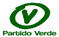 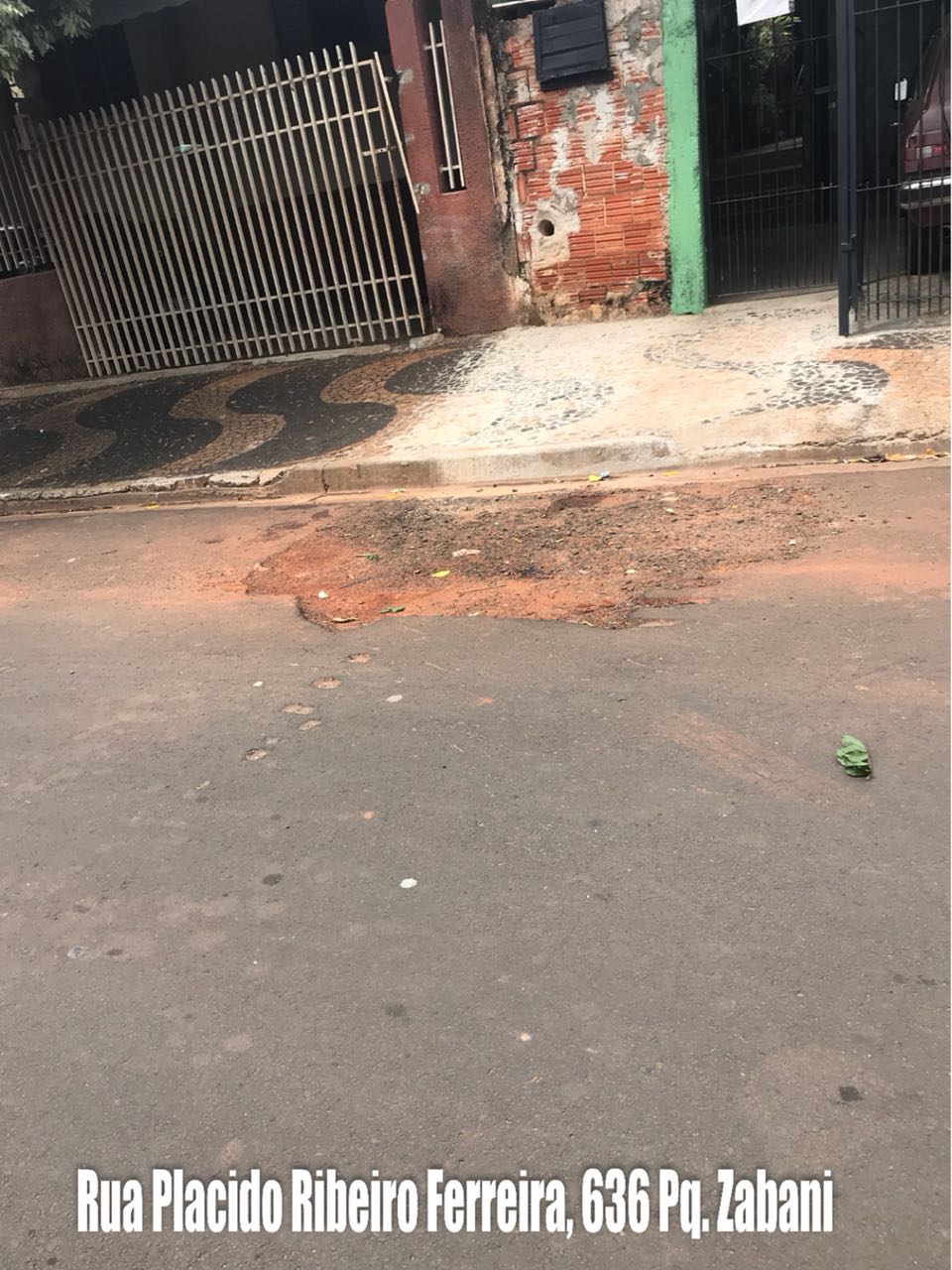 